Tuesday:Daily ActivitiesMorning Meeting​Spellings: Learn spellings daily.Writing: Set a timer for 5 minutesand do some "free writing" or "free typing" on a topic ofyour choice. Reading: Try to read for at least 15minutes (or more if you can)!Maths: Daily 10 Mental Maths Questions. Try level 1 or 2. Skip counting: in 10s. (10, 20, 30, 40, 50,60, 70, 80, 90, 100)Tables: Practice 9+ tables.Whole-school event: Go to the Well-being Fortnight page for today’s activity.1. English: SpellingsLearn the next 3 spellings - fiction, action, minute.Remember your spelling strategy: “Look, Say, Cover, Write, Check”WritingComplete the worksheet below. -Part 1. Write some <ti> words in the dictionary on part 1 of the worksheet. -Part 2. Fill in the blanks with words from your spelling list.-Part 3. Last week we learned that apostrophe <s> shows that something belongs to someone. For example; Daisy’s shoe or Anabelle’s wish. You need to add 2 of these to the piece of writing.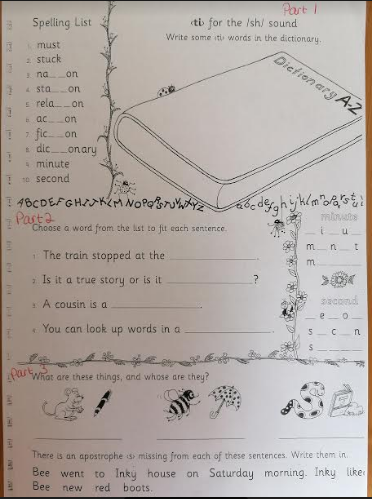 2. Maths:Let's look at place value again today, I hope that you enjoyed yesterday's activity in finding the 10s and units.Today we will look at finding some missing numbers, the hundred square on the worksheet may help.Try these, no need to write them down. Just say them in your head and try to fill in the missing numbers.22, 23, …, 25,41, 42, …, 44, 45, …, 47, .58, 59, …, 61, …, 63, …, 6531, 32, 33, …, …, 36, …, 3864, 65, …, 67, …, 69, ... Complete the worksheet below on place value *Challenge- Open the resource titled ‘Maths challenge  1’ and complete Tuesday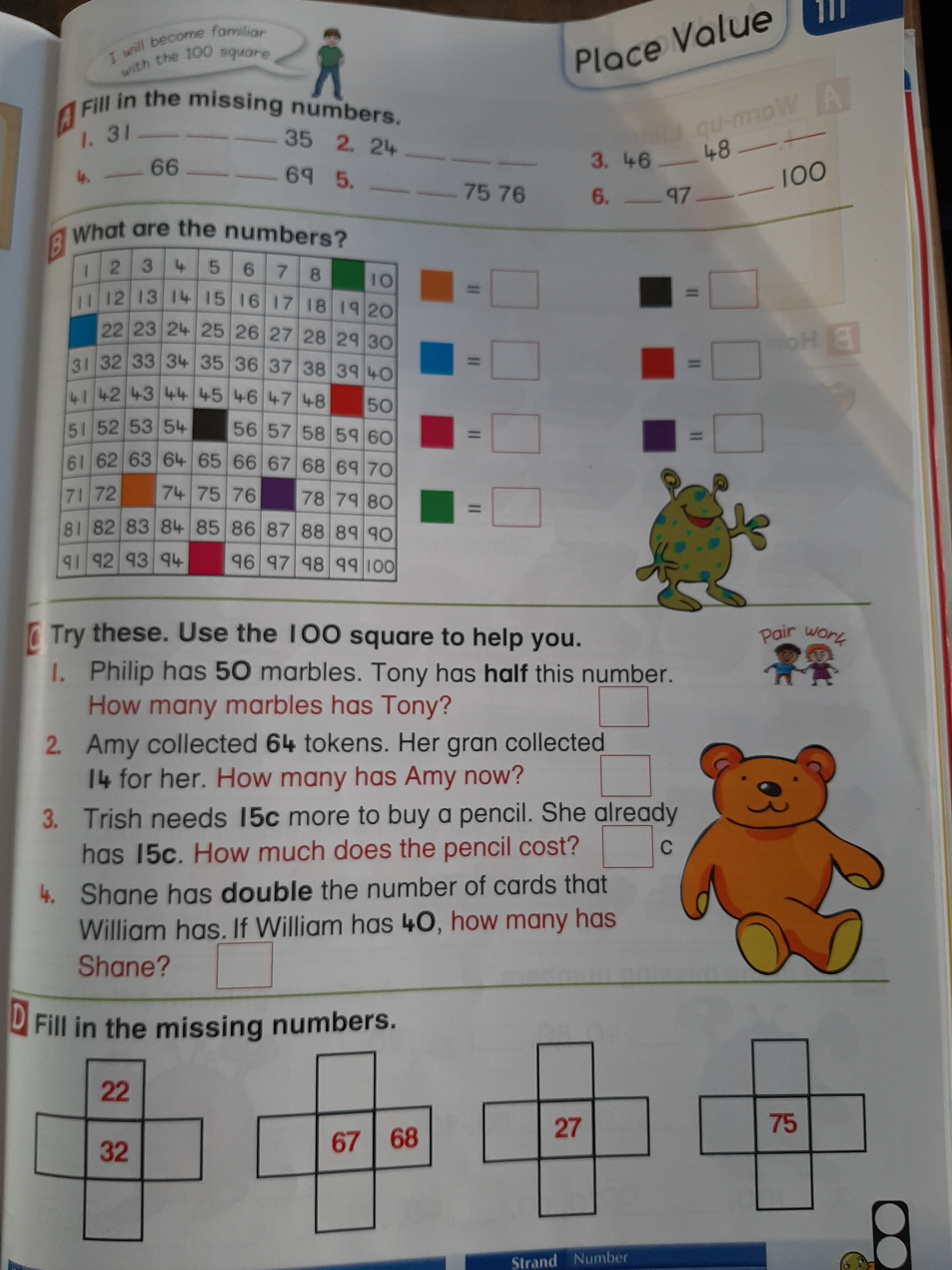 4. GaeilgeThis week we will be looking at a new theme; ‘Siopadóireacht’ which means ‘shopping’.What comes into your mind when you think of siopadóireacht?Look back on this week’s Home Learning page and click on the resources titled Torthai - Watch videoCeacht 1 - Watch videoComplete the activity sheet below.You will see in the picture that there are lots of different groceries in the shop. Do you recognise any of these? Which of these do you like? I remember seeing some of these in lunch boxes.Then there are questions asking whether the characters bought particular groceries. Have a look at the characters to see what they bought.Ar cheannaigh? = Did (someone) buy?Cheannaigh = yes they boughtNíor cheannaigh = no they didn’t buy.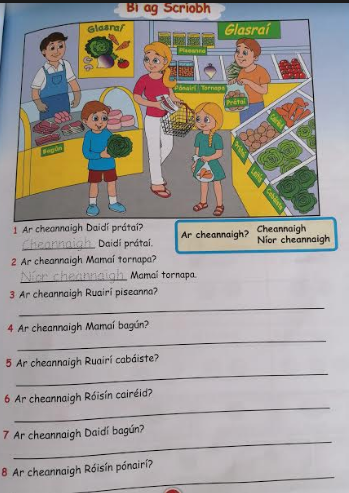 